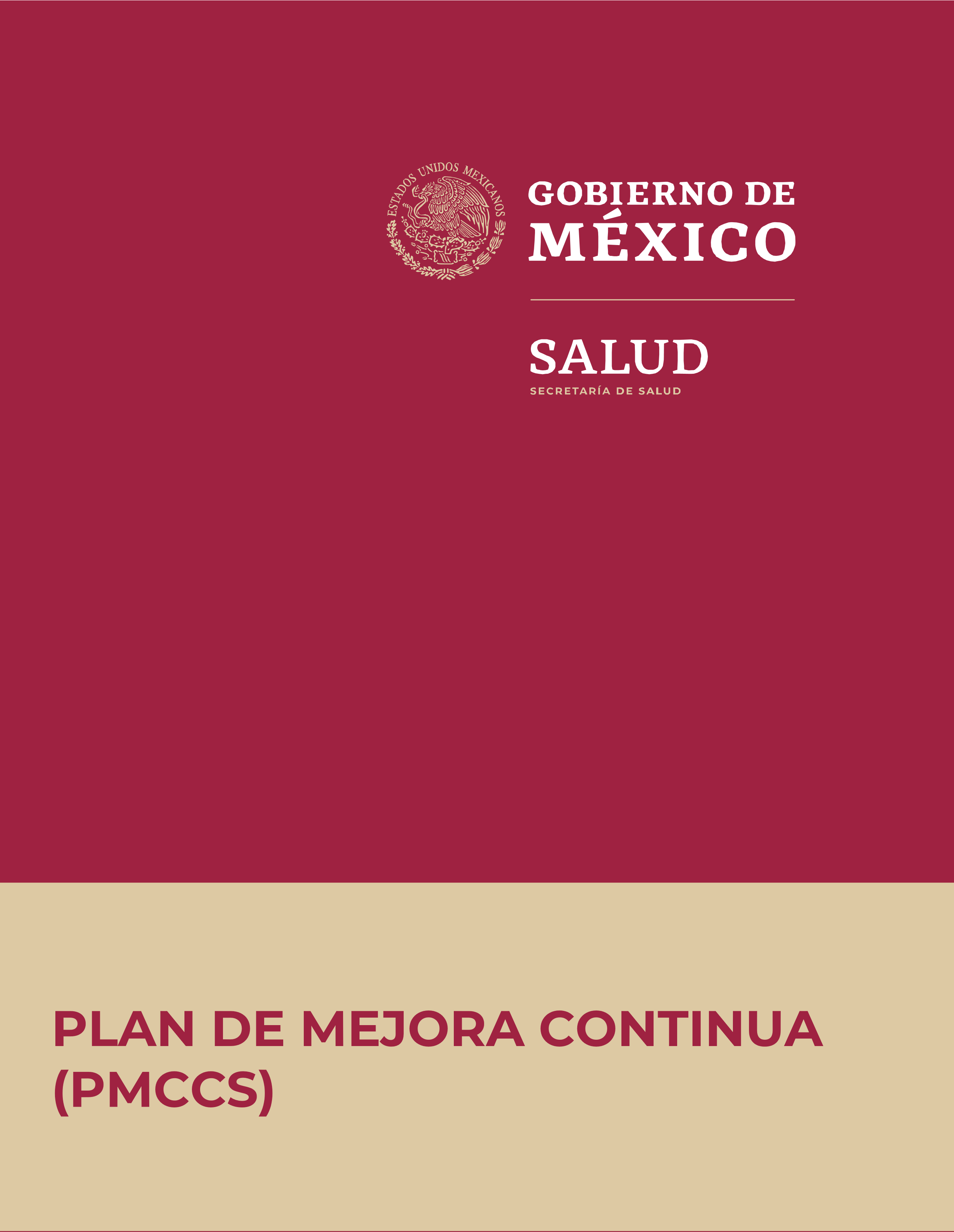 NOMBRE DEL ESTABLECIMIENTO DE SALUDNombre PLAN DE MEJORA CONTINUA DEL PERIODO MES / AÑO AL MES/AÑO GESTOR O COORDINADOR DE CALIDAD (Responsable de supervisar la ejecución del PMCCS) Nombre, puesto y firma DIRECTOR DEL ESTABLECIMIENTO, JURISDICCIÓN O DELEGACIÓN1 (Responsable de la autorización de la ejecución del PMCCS) Nombre del directivo, puesto y firma Índice 1. Datos de identificación del Establecimiento de Salud 2. Presentación del Establecimiento de Salud 3. Fase I. Planear el PMCCS 3.1. Fuentes de donde se identificaron las oportunidades de mejora de la calidad y seguridad del paciente 3.1.1. Diagnóstico situacional de la calidad de los servicios  	3.1.2. Características de las áreas de oportunidad o problemas de calidad a  	mejorar 	3.2. 	Analizar causas de los problemas de calidad a mejorar 3.2.1. Identificar la(s) causa(s) probable(s) 	 	3.2.2. Priorizar los procesos a intervenir con el PMCCS 	 	3.3. 	Seleccionar los proyectos de mejora que integrarán el PMCCS  	3.4. 	Diseñar el Programa de Ejecución de Acciones 4. Fase II. Ejecución del Plan de Mejora Continua de la Calidad en Salud (hacer) 4.1. Comunicar el plan de mejora a todo el personal 4.2. Comunicar el plan de mejora a todo el personal 4.3. Pilotear el proyecto y registrar información que surja de la ejecución 4.4. Recolectar los datos generados durante el pilotaje y/o la ejecución del proyecto 5. Fase III. Verificar los resultados de la mejora 5.1. Documentar las mejoras (evidencias) 5.2. Identificar efectos adicionales 6. Fase IV. Actuar sobre los resultados del PMCCS 6.1. Estandarizar acciones de mejora 6.2. Difundir logros del PMCCS 6.3. Reconocer al equipo de trabajo que participó en la mejora DATOS DE IDENTIFICACIÓN DEL ESTABLECIMIENTO DE SALUD.Tipo de Establecimiento de Salud que presenta el PMC:En caso de un PMCCS de nivel jurisdiccional o subdelegacional, anotar el nombre de las unidades médicas que forman parte del plan. Características del Establecimiento de Salud (si aplica): No. de consultorios de Medicina General No. de camas censables Total del Personal por Profesión: Médicos Generales Médicos Especialistas Servicios con los que cuenta el Establecimiento de Salud: 2. Presentación del Establecimiento de Salud Realice una breve descripción narrativa del establecimiento de salud, jurisdicción o subdelegación. Se sugiere incluir la misión, visión y valores, así como el entorno geográfico en donde se otorgan los servicios de salud, si lo considera necesario puede incluir una breve descripción del entorno epidemiológico de la región (máximo 1 cuartilla): Fase I. Planear el PMCCS 3.1. Fuentes de donde se identifican las oportunidades de mejora de calidad y seguridad del paciente El PMCCS es una estrategia para dar respuesta integral a los problemas de calidad y seguridad del paciente de los servicios de salud. Indique las fuentes que han sido consideradas para identificar diversos problemas. Si fueron consideradas otras fuentes, indíquelas. (Durante la supervisión se solicitará evidencia documental) 	3.1.1. 	Diagnóstico situacional de la calidad de los servicios Plasmar objetivamente la situación actual del proceso, procedimiento, línea de acción o actividad que se pretenda mejorar, utilizando los datos derivados de las fuentes de información seleccionadas anteriormente. Escriba brevemente las fortalezas y debilidades encontradas durante el diagnóstico de los procesos, procedimientos, líneas de acción o actividades que se intenta mejorar.  3.1.2. 	Características de las áreas de oportunidad o problemas de calidad a mejorar6 3.2. Analizar causas de los problemas de calidad a mejorar  3.2.1. 	Identificar las causas probables Para identificar las causas raíz que originan los problemas de calidad utilice las siguientes herramientas gerenciales (una o varias)  	Problema 1 	 Proceso que afecta: 	 Anotar las causas raíz identificadas para este problema: Identificar claramente el problema, sus características con base en la información disponible y los efectos, aún no se analizan las causas Anexe como evidencia los documentos que fueron considerados para identificar los problemas principales  (gráficas, informes, quejas, indicadores u otros que sustenten lo descrito). Le servirán para documentar las mejoras alcanzadas.	Problema 2 	 Proceso que afecta: 	 Anotar las causas raíz identificadas para este problema: 	Problema 3 	 Proceso que afecta: 	 Anotar las causas raíz identificadas para este problema: 3.2.2. Priorizar los procesos a intervenir con el PMCCS Para establecer los problemas que se considerarán prioritarios para intervenir en el PMCCS, el Comité de Calidad y Seguridad del Paciente calificará cada una de sus oportunidades de mejora en los siguientes criterios, en escala del 1 al 5:  Nivel de riesgo: riesgo al que se expone el usuario y/o la institución y/o los clientes internos, si no se lleva a cabo el mejoramiento del proceso identificado como problema(s) Impacto en el costo: posible impacto económico de no realizar la mejora Impacto en el volumen: alcance del mejoramiento o cobertura (beneficio) Considerando 1 como el menor riesgo o impacto y 5 como el mayor riesgo o impacto 	 	Definición de prioridades  (Valore cada problema identificado en una escala de 1 a 5) 3.3. Seleccionar los proyectos de mejora que integrarán el PMCCS  Seleccione al menos 3 problemas principales identificados y con el equipo que realizó el análisis de causas determine las acciones que resuelvan, disminuyan o controlan el problema. 3.4 . Diseñar el Programa de ejecución de acciones de mejora 	Proyecto 1 	 Proceso que afecta: 	 El coordinador de cada proyecto debe preparar un cronograma de actividades y registrar de manera sistemática los avances. Por ejemplo, puede utilizar las herramientas proporcionadas por la DGCES a través de sus líneas de acción como encuestas, registros de epidemiología, INDICAS, MECIC, PREREIN, SUG, SESTAD u otros institucionales que permitan dar seguimiento y constatar que las acciones previstas se están realizando. Si es necesario genere nuevos registros e indíquelos aquí. Fase II. Ejecución del plan de mejora continua de la calidad en salud (hacer) 4.1. Comunicar el plan de mejora a todo el personal Este paso es fundamental para socializar o desplegar en toda la organización o establecimiento de salud el PMCCS diseñado por el Comité de Calidad y Seguridad del Paciente. La finalidad de la difusión es sumar la voluntad de todos los involucrados en las acciones de los proyectos del PMCCS.  4.2. Pilotear el proyecto y registrar información que surja de la ejecución El pilotaje tiene como propósito poner a prueba, en una escala pequeña, las acciones seleccionadas que conduzcan a la mejora continua. Se recomienda realizarlo en un área, servicio o consultorio de una unidad o en un solo establecimiento de salud cuando el proyecto involucre a varias unidades de atención. 4.3. Recolectar los datos generados durante el pilotaje y/o la ejecución del proyecto Anexe en esta sección por cada proyecto realizado los resultados alcanzados durante el periodo de ejecución del proyecto, pueden ser informes, gráficas, datos o indicadores mensuales, bimestrales, trimestrales, etc. 5. Fase III. Verificar los resultados de la mejora Como resultado del análisis del punto anterior y su comparación con el diagnóstico, integre la información de avance del cumplimiento de los objetivos de los proyectos: 5.1. Documentar las mejoras (evidencias) Lista de documentos (informes, datos, gráficas, fotografías, videos, correos, encuestas, etc.) que dan evidencia de la mejora: 	Proyecto 1:	 Proceso en el que se relaciona: 	Proyecto 2:	 Proceso en el que se relaciona: Proyecto 3 :Proceso en el que se relaciona: 5.2.  Identificar efectos adicionales 6. Fase IV. Actuar sobre los resultados del PMCCS 6.1. Estandarizar acciones de mejora La mejora alcanzada con el proyecto debe transformarse en acciones estandarizadas y se debe establecer un sistema de aseguramiento y verificación para garantizar que esas acciones se sigan de forma precisa y continua. Si es necesario debe dar lugar a la elaboración o realización de un procedimiento que involucre los logros obtenidos en el proyecto. 	6.2. 	 Difundir logros del PMCCS Indique los medios para difundir los logros del PMCCS a todo el personal de salud. 6.3. Reconocer al equipo de trabajo que participó en la mejora Describir los reconocimientos que se otorgarán al personal que participe y logre los objetivos planteados en los proyectos de mejora. AUTORIDADES MTRA. MÓNICA SÁNCHEZ RODRÍGUEZ       SUBDIRECTORA DE GESTIÓN DE LA CALIDAD Y                                                                                 SEGURIDAD DE LA ATENCIÓN Agradecemos a los Estados de Yucatán, Colima, Estado de México, Tamaulipas y Guerrero por el pilotaje de este documento, así como a los Evaluadores del Premio Nacional de Calidad del Estado de Aguascalientes, al Responsable Estatal de Seguridad del Paciente del Gobierno del Distrito Federal, a la Gestora de Calidad del Hospital Rioverde, S.L.P. y al equipo de Auditores Federales del Departamento de Acreditación de la DGCES. Institución:Nombre del Establecimiento de Salud:Acreditadosinono aplicaCertificadosinono aplicaDomicilioCódigo Postal:Código Postal:TeléfonoTeléfonoCorreo electrónico el Gestor o Coordinador de CalidadCorreo electrónico el Gestor o Coordinador de CalidadCorreo electrónico el Gestor o Coordinador de CalidadMunicipio/Delegación PolíticaMunicipio/Delegación PolíticaMunicipio/Delegación PolíticaEntidad FederativaEntidad FederativaEntidad FederativaJurisdicción o Delegación médicaJurisdicción o Delegación médicaJurisdicción o Delegación médicaJurisdicción o Delegación médicaCLUESCLUESUnidad de primer nivel de atenciónUnidad de segundo nivel de atención Unidad de tercer nivel de atenciónUnidad de apoyo de diagnósticoJurisdicción sanitaria o SubdelegaciónOtra:    123456 23No. de consultorios de Medicina de Especialidad No. de camas no censables No. de consultorios de Odontología No. de Quirófanos  DSCDNo. de consultorios de Medicina de Especialidad No. de camas no censables No. de consultorios de Odontología No. de Quirófanos Enfermeras Odontólogos Administrativos Otros Enfermeras Odontólogos Administrativos Otros 1 5 2 6 3 7 4 8 Fuentes utilizadas para identificar oportunidades de mejora de la calidad: Sí/No Fecha o periodo de análisis del documento 1. Informes derivados de los resultados de las diferentes líneas de acción del Programa Nacional de Calidad en Salud 2. Indicadores de Calidad en Salud (INDICAS, registros de estadística, etc.) 3. Los resultados de la aplicación de las cédulas de evaluación y autoevaluación de Acreditación y/o Certificación 4. Resultados de la revisión del buzón de Quejas, Sugerencias y Felicitaciones 5. Calidad percibida por el Aval Ciudadano, encuestas y cartas compromiso 6. Calidad percibida de los profesionales de la salud, resultados de encuestas internas o nacionales 7. Informes de los Comités 8. Manuales de procesos y procedimientos de atención médica 9. Plantilla de personal, desempeño y/o competencia del personal 10. Infraestructura y equipamiento (SINAIS) 11. Informes mensuales, bimestrales, semestrales y anuales del Sistema de Información en Salud (SIS, RHOVE, SUIVE) Documento adicional (si aplica) Sí/No Fecha o periodo de análisis del documento 12. 13. 14. Proceso Fortalezas Debilidades Dimensión de la calidad a mejorar Área de oportunidad / procedimiento de calidad detectado Evidencias que sustentan al área de oportunidad7 Efecto que provoca en los usuarios, los profesionales o la institución Proceso que afecta Calidad percibida 1 Calidad percibida 2 Calidad percibida 3 Calidad técnica y seguridad del paciente 1 Calidad técnica y seguridad del paciente 2 Calidad técnica y seguridad del paciente 3 Calidad de la gestión de la organización 1 Calidad de la gestión de la organización 2 Calidad de la gestión de la organización 3 Sí/No Método utilizado Profesionales que participaron en el análisis Áreas participantes en el análisis Lluvia de ideas  Ishikawa  Gráfica de Pareto, histograma y/o estratificación Gráfica de dispersión Hoja de verificación (check list) Gráfica de control Otro:  Sí/No Método utilizado Profesionales que participaron en el análisis Áreas participantes en el análisis Lluvia de ideas  Ishikawa  Gráfica de Pareto, histograma y/o estratificación Gráfica de dispersión Hoja de verificación (check list) Gráfica de control Otro:  Sí/No Método utilizado Profesionales que participaron en el análisis Áreas participantes en el análisis Lluvia de ideas  Ishikawa  Gráfica de Pareto, histograma y/o estratificación Gráfica de dispersión Hoja de verificación (check list) Gráfica de control PROBLEMANivel de riesgoImpacto en costoImpacto en volumenTOTAL DE PRIORIZACIÓNProblema 113515Problema 24218Problema 335230Problema 40Problema 50Problema 60Problema 70No. Nombre del Proyecto de mejora Proceso en el que se le relaciona Objetivo del proyecto12 Problema principal detectado Causas principales identificadas Indicador de medición Valor basal del indicador del problema Valor deseable a alcanzar con el proyecto Acciones de mejora propuestas Responsable de coordinar el proyecto 1.1.1.222333Difusión dirigida a Mecanismo de difusión Fecha de difusión Integrantes del Comité de Calidad y Seguridad del Paciente (o su equivalente) Personal de salud del establecimiento Aval ciudadano Autoridades superiores Otros No. de proyecto Nombre del proyecto de mejora Problema principal detectado Área de pilotaje Periodo de pilotaje Responsable del pilotaje 1. 	 1. 	 1. 	 2.  2.  2.  3.  3.  No. Nombre del proyecto de mejora Proceso con el que se relaciona Objetivo del proyecto Problema principal detectado Valor basal del indicador del problema Valor deseable a alcanzar con el proyecto Valor alcanzado con el proyecto Acciones (solo si el valor deseable no se alcanzó) 1. 	 2. 	 3. 	 Evidencia Tipo (física, electrónica, etc.) 1. 2. 3. 4.5. Evidencia Tipo (física, electrónica, etc.) 1. 2. 3. 4.5. Evidencia Tipo (física, electrónica, etc.) 1. 2. 3. 4.5. No. Nombre del proyecto de mejora Proceso que mejoró Se alcanzaron efectos positivos adicionales (describa) 1. 	 2.  3.  No. Acción a estandarizar Método de verificación Frecuencia de verificación Responsable de verificación Resultado de la verificación 1. 	 2. 	 3. 	 DR. JORGE ALCOCER VARELA SECRETARIO DE SALUD DR. MARCO CANTERO CORTES DR. JOSÉ LUIS GARCÍA CEJA DR. NILSON AGUSTÍN CONTRERAS CARRETO  TITULAR DE LA UNIDAD DE ANÁLISIS ECONÓMICO DIRECTOR GENERAL DE CALIDAD Y EDUCACIÓN EN SALUD DIRECTOR DE MEJORA DE PROCESOS MAP CLAUDIA SERRANO TORNEL SUBDIRECTORA DE VINCULACIÓN CIUDADANA 